زانكۆی سه‌ڵاحه‌دین-هه‌ولێر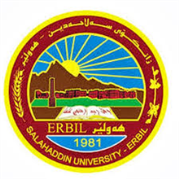 كۆلێژی: ئەندازیاریبه‌شی: شارستانیژمێریاری                                                  فۆرمی سه‌روانه‌ی زێده‌كی مامۆستایان                                      مانگی: نیسانڕۆژ/ كاتژمێر8:30-9:308:30-9:308:30-9:309:30-10:309:30-10:309:30-10:3010:30-11:3010:30-11:3011:30-12:3011:30-12:3012:30-1:3012:30-1:301:30-2:301:30-2:302:30-3:303:30-4:303:30-4:303:30-4:304:30-5:30شەممەیەك شەممەدوو شەممەسێ شەممەMath. IIIMath. IIIMath. IIIMath. IIIMath. IVMath. IVMath. IVچوار شەممەMath. IVMath. IVMath. IVMath. IVMath. IVMath. IVProject 1Project 1Project 1Project 1پێنج شەممەMath. IIIMath. IIIMath. IIIMath. IIIڕۆژڕۆژڕۆژڕۆژڕێكه‌وتڕێكه‌وتتیۆری تیۆری تیۆری پراكتیكیپراكتیكیژمارەی سەروانەژمارەی سەروانەڕۆژڕۆژڕێكه‌وتڕێكه‌وتڕێكه‌وتتیۆری پراكتیكیپراكتیكیپراكتیكیژمارەی سەروانەژمارەی سەروانەشەممەشەممەشەممەشەممەشەممەشەممەیەك شەمەیەك شەمەیەك شەمەیەك شەمەیەك شەمەیەك شەمەدوو شەمەدوو شەمەدوو شەمەدوو شەمە1/ 111/ 11دوو شەمەدوو شەمە8/ 118/ 118/ 11سێ شەمەسێ شەمەسێ شەمەسێ شەمە2/ 112/ 114x24x24x288سێ شەمەسێ شەمە9/ 119/ 119/ 114x288چوار شەمەچوار شەمەچوار شەمەچوار شەمە3/ 113/ 112x12x12x11133چوار شەمەچوار شەمە10/ 1110/ 1110/ 112x111133پێنج شەمەپێنج شەمەپێنج شەمەپێنج شەمە4/ 114/ 112x12x12x11133پێنج شەمەپێنج شەمە11/ 1111/ 1111/ 112x111133سه‌رپه‌رشتی پرۆژه‌ی ده‌رچونسه‌رپه‌رشتی پرۆژه‌ی ده‌رچونسه‌رپه‌رشتی پرۆژه‌ی ده‌رچونسه‌رپه‌رشتی پرۆژه‌ی ده‌رچونسه‌رپه‌رشتی پرۆژه‌ی ده‌رچونسه‌رپه‌رشتی پرۆژه‌ی ده‌رچون22222سه‌رپه‌رشتی پرۆژه‌ی ده‌رچونسه‌رپه‌رشتی پرۆژه‌ی ده‌رچونسه‌رپه‌رشتی پرۆژه‌ی ده‌رچونسه‌رپه‌رشتی پرۆژه‌ی ده‌رچونسه‌رپه‌رشتی پرۆژه‌ی ده‌رچون222كۆى كاتژمێره‌كانكۆى كاتژمێره‌كانكۆى كاتژمێره‌كانكۆى كاتژمێره‌كانكۆى كاتژمێره‌كانكۆى كاتژمێره‌كان16161616كۆى كاتژمێره‌كانكۆى كاتژمێره‌كانكۆى كاتژمێره‌كانكۆى كاتژمێره‌كانكۆى كاتژمێره‌كان16161616ڕۆژڕۆژڕۆژڕۆژڕێكه‌وتڕێكه‌وتتیۆری تیۆری تیۆری پراكتیكیپراكتیكیژمارەی سەروانەژمارەی سەروانەڕۆژڕۆژڕێكه‌وتڕێكه‌وتڕێكه‌وتتیۆری پراكتیكیپراكتیكیپراكتیكیژمارەی سەروانەژمارەی سەروانەشەممەشەممەشەممەشەممەشەممەشەممەیەك شەمەیەك شەمەیەك شەمەیەك شەمەیەك شەمەیەك شەمەدوو شەمەدوو شەمەدوو شەمەدوو شەمە15/ 1115/ 11دوو شەمەدوو شەمە22/ 1122/ 1122/ 11سێ شەمەسێ شەمەسێ شەمەسێ شەمە16/ 1116/ 114x24x24x288سێ شەمەسێ شەمە23/ 1123/ 1123/ 114x288چوار شەمەچوار شەمەچوار شەمەچوار شەمە17/ 1117/ 112x12x12x11133چوار شەمەچوار شەمە23/ 1123/ 1123/ 112x111133پێنج شەمەپێنج شەمەپێنج شەمەپێنج شەمە18/ 1118/ 112x12x12x11133پێنج شەمەپێنج شەمە25/ 1125/ 1125/ 112x111133سه‌رپه‌رشتی پرۆژه‌ی ده‌رچونسه‌رپه‌رشتی پرۆژه‌ی ده‌رچونسه‌رپه‌رشتی پرۆژه‌ی ده‌رچونسه‌رپه‌رشتی پرۆژه‌ی ده‌رچونسه‌رپه‌رشتی پرۆژه‌ی ده‌رچونسه‌رپه‌رشتی پرۆژه‌ی ده‌رچون22222222كۆى كاتژمێره‌كانكۆى كاتژمێره‌كانكۆى كاتژمێره‌كانكۆى كاتژمێره‌كانكۆى كاتژمێره‌كانكۆى كاتژمێره‌كان16161616كۆى كاتژمێره‌كانكۆى كاتژمێره‌كانكۆى كاتژمێره‌كانكۆى كاتژمێره‌كانكۆى كاتژمێره‌كان16161616ڕۆژڕۆژڕێكه‌وتڕێكه‌وتڕێكه‌وتتیۆری پراكتیكیپراكتیكیپراكتیكیژمارەی سەروانەژمارەی سەروانەناوی مامۆستا: SANAA ISMAELنازناوی زانستی: مامۆستا بەشوانەى ياسايى: 8بەشوانەی هەمواركراو:80ته‌مه‌ن:57كۆی سەروانە :0 4هۆكاری دابه‌زینی نیساب: /ناوی مامۆستا: SANAA ISMAELنازناوی زانستی: مامۆستا بەشوانەى ياسايى: 8بەشوانەی هەمواركراو:80ته‌مه‌ن:57كۆی سەروانە :0 4هۆكاری دابه‌زینی نیساب: /ناوی مامۆستا: SANAA ISMAELنازناوی زانستی: مامۆستا بەشوانەى ياسايى: 8بەشوانەی هەمواركراو:80ته‌مه‌ن:57كۆی سەروانە :0 4هۆكاری دابه‌زینی نیساب: /ناوی مامۆستا: SANAA ISMAELنازناوی زانستی: مامۆستا بەشوانەى ياسايى: 8بەشوانەی هەمواركراو:80ته‌مه‌ن:57كۆی سەروانە :0 4هۆكاری دابه‌زینی نیساب: /ناوی مامۆستا: SANAA ISMAELنازناوی زانستی: مامۆستا بەشوانەى ياسايى: 8بەشوانەی هەمواركراو:80ته‌مه‌ن:57كۆی سەروانە :0 4هۆكاری دابه‌زینی نیساب: /ناوی مامۆستا: SANAA ISMAELنازناوی زانستی: مامۆستا بەشوانەى ياسايى: 8بەشوانەی هەمواركراو:80ته‌مه‌ن:57كۆی سەروانە :0 4هۆكاری دابه‌زینی نیساب: /ناوی مامۆستا: SANAA ISMAELنازناوی زانستی: مامۆستا بەشوانەى ياسايى: 8بەشوانەی هەمواركراو:80ته‌مه‌ن:57كۆی سەروانە :0 4هۆكاری دابه‌زینی نیساب: /ناوی مامۆستا: SANAA ISMAELنازناوی زانستی: مامۆستا بەشوانەى ياسايى: 8بەشوانەی هەمواركراو:80ته‌مه‌ن:57كۆی سەروانە :0 4هۆكاری دابه‌زینی نیساب: /ناوی مامۆستا: SANAA ISMAELنازناوی زانستی: مامۆستا بەشوانەى ياسايى: 8بەشوانەی هەمواركراو:80ته‌مه‌ن:57كۆی سەروانە :0 4هۆكاری دابه‌زینی نیساب: /ناوی مامۆستا: SANAA ISMAELنازناوی زانستی: مامۆستا بەشوانەى ياسايى: 8بەشوانەی هەمواركراو:80ته‌مه‌ن:57كۆی سەروانە :0 4هۆكاری دابه‌زینی نیساب: /ناوی مامۆستا: SANAA ISMAELنازناوی زانستی: مامۆستا بەشوانەى ياسايى: 8بەشوانەی هەمواركراو:80ته‌مه‌ن:57كۆی سەروانە :0 4هۆكاری دابه‌زینی نیساب: /ناوی مامۆستا: SANAA ISMAELنازناوی زانستی: مامۆستا بەشوانەى ياسايى: 8بەشوانەی هەمواركراو:80ته‌مه‌ن:57كۆی سەروانە :0 4هۆكاری دابه‌زینی نیساب: /ناوی مامۆستا: SANAA ISMAELنازناوی زانستی: مامۆستا بەشوانەى ياسايى: 8بەشوانەی هەمواركراو:80ته‌مه‌ن:57كۆی سەروانە :0 4هۆكاری دابه‌زینی نیساب: /شەممەشەممەناوی مامۆستا: SANAA ISMAELنازناوی زانستی: مامۆستا بەشوانەى ياسايى: 8بەشوانەی هەمواركراو:80ته‌مه‌ن:57كۆی سەروانە :0 4هۆكاری دابه‌زینی نیساب: /ناوی مامۆستا: SANAA ISMAELنازناوی زانستی: مامۆستا بەشوانەى ياسايى: 8بەشوانەی هەمواركراو:80ته‌مه‌ن:57كۆی سەروانە :0 4هۆكاری دابه‌زینی نیساب: /ناوی مامۆستا: SANAA ISMAELنازناوی زانستی: مامۆستا بەشوانەى ياسايى: 8بەشوانەی هەمواركراو:80ته‌مه‌ن:57كۆی سەروانە :0 4هۆكاری دابه‌زینی نیساب: /ناوی مامۆستا: SANAA ISMAELنازناوی زانستی: مامۆستا بەشوانەى ياسايى: 8بەشوانەی هەمواركراو:80ته‌مه‌ن:57كۆی سەروانە :0 4هۆكاری دابه‌زینی نیساب: /ناوی مامۆستا: SANAA ISMAELنازناوی زانستی: مامۆستا بەشوانەى ياسايى: 8بەشوانەی هەمواركراو:80ته‌مه‌ن:57كۆی سەروانە :0 4هۆكاری دابه‌زینی نیساب: /ناوی مامۆستا: SANAA ISMAELنازناوی زانستی: مامۆستا بەشوانەى ياسايى: 8بەشوانەی هەمواركراو:80ته‌مه‌ن:57كۆی سەروانە :0 4هۆكاری دابه‌زینی نیساب: /ناوی مامۆستا: SANAA ISMAELنازناوی زانستی: مامۆستا بەشوانەى ياسايى: 8بەشوانەی هەمواركراو:80ته‌مه‌ن:57كۆی سەروانە :0 4هۆكاری دابه‌زینی نیساب: /ناوی مامۆستا: SANAA ISMAELنازناوی زانستی: مامۆستا بەشوانەى ياسايى: 8بەشوانەی هەمواركراو:80ته‌مه‌ن:57كۆی سەروانە :0 4هۆكاری دابه‌زینی نیساب: /ناوی مامۆستا: SANAA ISMAELنازناوی زانستی: مامۆستا بەشوانەى ياسايى: 8بەشوانەی هەمواركراو:80ته‌مه‌ن:57كۆی سەروانە :0 4هۆكاری دابه‌زینی نیساب: /ناوی مامۆستا: SANAA ISMAELنازناوی زانستی: مامۆستا بەشوانەى ياسايى: 8بەشوانەی هەمواركراو:80ته‌مه‌ن:57كۆی سەروانە :0 4هۆكاری دابه‌زینی نیساب: /ناوی مامۆستا: SANAA ISMAELنازناوی زانستی: مامۆستا بەشوانەى ياسايى: 8بەشوانەی هەمواركراو:80ته‌مه‌ن:57كۆی سەروانە :0 4هۆكاری دابه‌زینی نیساب: /ناوی مامۆستا: SANAA ISMAELنازناوی زانستی: مامۆستا بەشوانەى ياسايى: 8بەشوانەی هەمواركراو:80ته‌مه‌ن:57كۆی سەروانە :0 4هۆكاری دابه‌زینی نیساب: /ناوی مامۆستا: SANAA ISMAELنازناوی زانستی: مامۆستا بەشوانەى ياسايى: 8بەشوانەی هەمواركراو:80ته‌مه‌ن:57كۆی سەروانە :0 4هۆكاری دابه‌زینی نیساب: /یەك شەمەیەك شەمەناوی مامۆستا: SANAA ISMAELنازناوی زانستی: مامۆستا بەشوانەى ياسايى: 8بەشوانەی هەمواركراو:80ته‌مه‌ن:57كۆی سەروانە :0 4هۆكاری دابه‌زینی نیساب: /ناوی مامۆستا: SANAA ISMAELنازناوی زانستی: مامۆستا بەشوانەى ياسايى: 8بەشوانەی هەمواركراو:80ته‌مه‌ن:57كۆی سەروانە :0 4هۆكاری دابه‌زینی نیساب: /ناوی مامۆستا: SANAA ISMAELنازناوی زانستی: مامۆستا بەشوانەى ياسايى: 8بەشوانەی هەمواركراو:80ته‌مه‌ن:57كۆی سەروانە :0 4هۆكاری دابه‌زینی نیساب: /ناوی مامۆستا: SANAA ISMAELنازناوی زانستی: مامۆستا بەشوانەى ياسايى: 8بەشوانەی هەمواركراو:80ته‌مه‌ن:57كۆی سەروانە :0 4هۆكاری دابه‌زینی نیساب: /ناوی مامۆستا: SANAA ISMAELنازناوی زانستی: مامۆستا بەشوانەى ياسايى: 8بەشوانەی هەمواركراو:80ته‌مه‌ن:57كۆی سەروانە :0 4هۆكاری دابه‌زینی نیساب: /ناوی مامۆستا: SANAA ISMAELنازناوی زانستی: مامۆستا بەشوانەى ياسايى: 8بەشوانەی هەمواركراو:80ته‌مه‌ن:57كۆی سەروانە :0 4هۆكاری دابه‌زینی نیساب: /ناوی مامۆستا: SANAA ISMAELنازناوی زانستی: مامۆستا بەشوانەى ياسايى: 8بەشوانەی هەمواركراو:80ته‌مه‌ن:57كۆی سەروانە :0 4هۆكاری دابه‌زینی نیساب: /ناوی مامۆستا: SANAA ISMAELنازناوی زانستی: مامۆستا بەشوانەى ياسايى: 8بەشوانەی هەمواركراو:80ته‌مه‌ن:57كۆی سەروانە :0 4هۆكاری دابه‌زینی نیساب: /ناوی مامۆستا: SANAA ISMAELنازناوی زانستی: مامۆستا بەشوانەى ياسايى: 8بەشوانەی هەمواركراو:80ته‌مه‌ن:57كۆی سەروانە :0 4هۆكاری دابه‌زینی نیساب: /ناوی مامۆستا: SANAA ISMAELنازناوی زانستی: مامۆستا بەشوانەى ياسايى: 8بەشوانەی هەمواركراو:80ته‌مه‌ن:57كۆی سەروانە :0 4هۆكاری دابه‌زینی نیساب: /ناوی مامۆستا: SANAA ISMAELنازناوی زانستی: مامۆستا بەشوانەى ياسايى: 8بەشوانەی هەمواركراو:80ته‌مه‌ن:57كۆی سەروانە :0 4هۆكاری دابه‌زینی نیساب: /ناوی مامۆستا: SANAA ISMAELنازناوی زانستی: مامۆستا بەشوانەى ياسايى: 8بەشوانەی هەمواركراو:80ته‌مه‌ن:57كۆی سەروانە :0 4هۆكاری دابه‌زینی نیساب: /ناوی مامۆستا: SANAA ISMAELنازناوی زانستی: مامۆستا بەشوانەى ياسايى: 8بەشوانەی هەمواركراو:80ته‌مه‌ن:57كۆی سەروانە :0 4هۆكاری دابه‌زینی نیساب: /دوو شەمەدوو شەمە29/ 1129/ 1129/ 11ناوی مامۆستا: SANAA ISMAELنازناوی زانستی: مامۆستا بەشوانەى ياسايى: 8بەشوانەی هەمواركراو:80ته‌مه‌ن:57كۆی سەروانە :0 4هۆكاری دابه‌زینی نیساب: /ناوی مامۆستا: SANAA ISMAELنازناوی زانستی: مامۆستا بەشوانەى ياسايى: 8بەشوانەی هەمواركراو:80ته‌مه‌ن:57كۆی سەروانە :0 4هۆكاری دابه‌زینی نیساب: /ناوی مامۆستا: SANAA ISMAELنازناوی زانستی: مامۆستا بەشوانەى ياسايى: 8بەشوانەی هەمواركراو:80ته‌مه‌ن:57كۆی سەروانە :0 4هۆكاری دابه‌زینی نیساب: /ناوی مامۆستا: SANAA ISMAELنازناوی زانستی: مامۆستا بەشوانەى ياسايى: 8بەشوانەی هەمواركراو:80ته‌مه‌ن:57كۆی سەروانە :0 4هۆكاری دابه‌زینی نیساب: /ناوی مامۆستا: SANAA ISMAELنازناوی زانستی: مامۆستا بەشوانەى ياسايى: 8بەشوانەی هەمواركراو:80ته‌مه‌ن:57كۆی سەروانە :0 4هۆكاری دابه‌زینی نیساب: /ناوی مامۆستا: SANAA ISMAELنازناوی زانستی: مامۆستا بەشوانەى ياسايى: 8بەشوانەی هەمواركراو:80ته‌مه‌ن:57كۆی سەروانە :0 4هۆكاری دابه‌زینی نیساب: /ناوی مامۆستا: SANAA ISMAELنازناوی زانستی: مامۆستا بەشوانەى ياسايى: 8بەشوانەی هەمواركراو:80ته‌مه‌ن:57كۆی سەروانە :0 4هۆكاری دابه‌زینی نیساب: /ناوی مامۆستا: SANAA ISMAELنازناوی زانستی: مامۆستا بەشوانەى ياسايى: 8بەشوانەی هەمواركراو:80ته‌مه‌ن:57كۆی سەروانە :0 4هۆكاری دابه‌زینی نیساب: /ناوی مامۆستا: SANAA ISMAELنازناوی زانستی: مامۆستا بەشوانەى ياسايى: 8بەشوانەی هەمواركراو:80ته‌مه‌ن:57كۆی سەروانە :0 4هۆكاری دابه‌زینی نیساب: /ناوی مامۆستا: SANAA ISMAELنازناوی زانستی: مامۆستا بەشوانەى ياسايى: 8بەشوانەی هەمواركراو:80ته‌مه‌ن:57كۆی سەروانە :0 4هۆكاری دابه‌زینی نیساب: /ناوی مامۆستا: SANAA ISMAELنازناوی زانستی: مامۆستا بەشوانەى ياسايى: 8بەشوانەی هەمواركراو:80ته‌مه‌ن:57كۆی سەروانە :0 4هۆكاری دابه‌زینی نیساب: /ناوی مامۆستا: SANAA ISMAELنازناوی زانستی: مامۆستا بەشوانەى ياسايى: 8بەشوانەی هەمواركراو:80ته‌مه‌ن:57كۆی سەروانە :0 4هۆكاری دابه‌زینی نیساب: /ناوی مامۆستا: SANAA ISMAELنازناوی زانستی: مامۆستا بەشوانەى ياسايى: 8بەشوانەی هەمواركراو:80ته‌مه‌ن:57كۆی سەروانە :0 4هۆكاری دابه‌زینی نیساب: /سێ شەمەسێ شەمە30/ 1130/ 1130/ 114x288ناوی مامۆستا: SANAA ISMAELنازناوی زانستی: مامۆستا بەشوانەى ياسايى: 8بەشوانەی هەمواركراو:80ته‌مه‌ن:57كۆی سەروانە :0 4هۆكاری دابه‌زینی نیساب: /ناوی مامۆستا: SANAA ISMAELنازناوی زانستی: مامۆستا بەشوانەى ياسايى: 8بەشوانەی هەمواركراو:80ته‌مه‌ن:57كۆی سەروانە :0 4هۆكاری دابه‌زینی نیساب: /ناوی مامۆستا: SANAA ISMAELنازناوی زانستی: مامۆستا بەشوانەى ياسايى: 8بەشوانەی هەمواركراو:80ته‌مه‌ن:57كۆی سەروانە :0 4هۆكاری دابه‌زینی نیساب: /ناوی مامۆستا: SANAA ISMAELنازناوی زانستی: مامۆستا بەشوانەى ياسايى: 8بەشوانەی هەمواركراو:80ته‌مه‌ن:57كۆی سەروانە :0 4هۆكاری دابه‌زینی نیساب: /ناوی مامۆستا: SANAA ISMAELنازناوی زانستی: مامۆستا بەشوانەى ياسايى: 8بەشوانەی هەمواركراو:80ته‌مه‌ن:57كۆی سەروانە :0 4هۆكاری دابه‌زینی نیساب: /ناوی مامۆستا: SANAA ISMAELنازناوی زانستی: مامۆستا بەشوانەى ياسايى: 8بەشوانەی هەمواركراو:80ته‌مه‌ن:57كۆی سەروانە :0 4هۆكاری دابه‌زینی نیساب: /ناوی مامۆستا: SANAA ISMAELنازناوی زانستی: مامۆستا بەشوانەى ياسايى: 8بەشوانەی هەمواركراو:80ته‌مه‌ن:57كۆی سەروانە :0 4هۆكاری دابه‌زینی نیساب: /ناوی مامۆستا: SANAA ISMAELنازناوی زانستی: مامۆستا بەشوانەى ياسايى: 8بەشوانەی هەمواركراو:80ته‌مه‌ن:57كۆی سەروانە :0 4هۆكاری دابه‌زینی نیساب: /ناوی مامۆستا: SANAA ISMAELنازناوی زانستی: مامۆستا بەشوانەى ياسايى: 8بەشوانەی هەمواركراو:80ته‌مه‌ن:57كۆی سەروانە :0 4هۆكاری دابه‌زینی نیساب: /ناوی مامۆستا: SANAA ISMAELنازناوی زانستی: مامۆستا بەشوانەى ياسايى: 8بەشوانەی هەمواركراو:80ته‌مه‌ن:57كۆی سەروانە :0 4هۆكاری دابه‌زینی نیساب: /ناوی مامۆستا: SANAA ISMAELنازناوی زانستی: مامۆستا بەشوانەى ياسايى: 8بەشوانەی هەمواركراو:80ته‌مه‌ن:57كۆی سەروانە :0 4هۆكاری دابه‌زینی نیساب: /ناوی مامۆستا: SANAA ISMAELنازناوی زانستی: مامۆستا بەشوانەى ياسايى: 8بەشوانەی هەمواركراو:80ته‌مه‌ن:57كۆی سەروانە :0 4هۆكاری دابه‌زینی نیساب: /ناوی مامۆستا: SANAA ISMAELنازناوی زانستی: مامۆستا بەشوانەى ياسايى: 8بەشوانەی هەمواركراو:80ته‌مه‌ن:57كۆی سەروانە :0 4هۆكاری دابه‌زینی نیساب: /چوار شەمەچوار شەمە1/ 211/ 211/ 212x111133ناوی مامۆستا: SANAA ISMAELنازناوی زانستی: مامۆستا بەشوانەى ياسايى: 8بەشوانەی هەمواركراو:80ته‌مه‌ن:57كۆی سەروانە :0 4هۆكاری دابه‌زینی نیساب: /ناوی مامۆستا: SANAA ISMAELنازناوی زانستی: مامۆستا بەشوانەى ياسايى: 8بەشوانەی هەمواركراو:80ته‌مه‌ن:57كۆی سەروانە :0 4هۆكاری دابه‌زینی نیساب: /ناوی مامۆستا: SANAA ISMAELنازناوی زانستی: مامۆستا بەشوانەى ياسايى: 8بەشوانەی هەمواركراو:80ته‌مه‌ن:57كۆی سەروانە :0 4هۆكاری دابه‌زینی نیساب: /ناوی مامۆستا: SANAA ISMAELنازناوی زانستی: مامۆستا بەشوانەى ياسايى: 8بەشوانەی هەمواركراو:80ته‌مه‌ن:57كۆی سەروانە :0 4هۆكاری دابه‌زینی نیساب: /ناوی مامۆستا: SANAA ISMAELنازناوی زانستی: مامۆستا بەشوانەى ياسايى: 8بەشوانەی هەمواركراو:80ته‌مه‌ن:57كۆی سەروانە :0 4هۆكاری دابه‌زینی نیساب: /ناوی مامۆستا: SANAA ISMAELنازناوی زانستی: مامۆستا بەشوانەى ياسايى: 8بەشوانەی هەمواركراو:80ته‌مه‌ن:57كۆی سەروانە :0 4هۆكاری دابه‌زینی نیساب: /ناوی مامۆستا: SANAA ISMAELنازناوی زانستی: مامۆستا بەشوانەى ياسايى: 8بەشوانەی هەمواركراو:80ته‌مه‌ن:57كۆی سەروانە :0 4هۆكاری دابه‌زینی نیساب: /ناوی مامۆستا: SANAA ISMAELنازناوی زانستی: مامۆستا بەشوانەى ياسايى: 8بەشوانەی هەمواركراو:80ته‌مه‌ن:57كۆی سەروانە :0 4هۆكاری دابه‌زینی نیساب: /ناوی مامۆستا: SANAA ISMAELنازناوی زانستی: مامۆستا بەشوانەى ياسايى: 8بەشوانەی هەمواركراو:80ته‌مه‌ن:57كۆی سەروانە :0 4هۆكاری دابه‌زینی نیساب: /ناوی مامۆستا: SANAA ISMAELنازناوی زانستی: مامۆستا بەشوانەى ياسايى: 8بەشوانەی هەمواركراو:80ته‌مه‌ن:57كۆی سەروانە :0 4هۆكاری دابه‌زینی نیساب: /ناوی مامۆستا: SANAA ISMAELنازناوی زانستی: مامۆستا بەشوانەى ياسايى: 8بەشوانەی هەمواركراو:80ته‌مه‌ن:57كۆی سەروانە :0 4هۆكاری دابه‌زینی نیساب: /ناوی مامۆستا: SANAA ISMAELنازناوی زانستی: مامۆستا بەشوانەى ياسايى: 8بەشوانەی هەمواركراو:80ته‌مه‌ن:57كۆی سەروانە :0 4هۆكاری دابه‌زینی نیساب: /ناوی مامۆستا: SANAA ISMAELنازناوی زانستی: مامۆستا بەشوانەى ياسايى: 8بەشوانەی هەمواركراو:80ته‌مه‌ن:57كۆی سەروانە :0 4هۆكاری دابه‌زینی نیساب: /پێنج شەمەپێنج شەمە2/ 212/ 212/ 212x111133ناوی مامۆستا: SANAA ISMAELنازناوی زانستی: مامۆستا بەشوانەى ياسايى: 8بەشوانەی هەمواركراو:80ته‌مه‌ن:57كۆی سەروانە :0 4هۆكاری دابه‌زینی نیساب: /ناوی مامۆستا: SANAA ISMAELنازناوی زانستی: مامۆستا بەشوانەى ياسايى: 8بەشوانەی هەمواركراو:80ته‌مه‌ن:57كۆی سەروانە :0 4هۆكاری دابه‌زینی نیساب: /ناوی مامۆستا: SANAA ISMAELنازناوی زانستی: مامۆستا بەشوانەى ياسايى: 8بەشوانەی هەمواركراو:80ته‌مه‌ن:57كۆی سەروانە :0 4هۆكاری دابه‌زینی نیساب: /ناوی مامۆستا: SANAA ISMAELنازناوی زانستی: مامۆستا بەشوانەى ياسايى: 8بەشوانەی هەمواركراو:80ته‌مه‌ن:57كۆی سەروانە :0 4هۆكاری دابه‌زینی نیساب: /ناوی مامۆستا: SANAA ISMAELنازناوی زانستی: مامۆستا بەشوانەى ياسايى: 8بەشوانەی هەمواركراو:80ته‌مه‌ن:57كۆی سەروانە :0 4هۆكاری دابه‌زینی نیساب: /ناوی مامۆستا: SANAA ISMAELنازناوی زانستی: مامۆستا بەشوانەى ياسايى: 8بەشوانەی هەمواركراو:80ته‌مه‌ن:57كۆی سەروانە :0 4هۆكاری دابه‌زینی نیساب: /ناوی مامۆستا: SANAA ISMAELنازناوی زانستی: مامۆستا بەشوانەى ياسايى: 8بەشوانەی هەمواركراو:80ته‌مه‌ن:57كۆی سەروانە :0 4هۆكاری دابه‌زینی نیساب: /ناوی مامۆستا: SANAA ISMAELنازناوی زانستی: مامۆستا بەشوانەى ياسايى: 8بەشوانەی هەمواركراو:80ته‌مه‌ن:57كۆی سەروانە :0 4هۆكاری دابه‌زینی نیساب: /ناوی مامۆستا: SANAA ISMAELنازناوی زانستی: مامۆستا بەشوانەى ياسايى: 8بەشوانەی هەمواركراو:80ته‌مه‌ن:57كۆی سەروانە :0 4هۆكاری دابه‌زینی نیساب: /ناوی مامۆستا: SANAA ISMAELنازناوی زانستی: مامۆستا بەشوانەى ياسايى: 8بەشوانەی هەمواركراو:80ته‌مه‌ن:57كۆی سەروانە :0 4هۆكاری دابه‌زینی نیساب: /ناوی مامۆستا: SANAA ISMAELنازناوی زانستی: مامۆستا بەشوانەى ياسايى: 8بەشوانەی هەمواركراو:80ته‌مه‌ن:57كۆی سەروانە :0 4هۆكاری دابه‌زینی نیساب: /ناوی مامۆستا: SANAA ISMAELنازناوی زانستی: مامۆستا بەشوانەى ياسايى: 8بەشوانەی هەمواركراو:80ته‌مه‌ن:57كۆی سەروانە :0 4هۆكاری دابه‌زینی نیساب: /ناوی مامۆستا: SANAA ISMAELنازناوی زانستی: مامۆستا بەشوانەى ياسايى: 8بەشوانەی هەمواركراو:80ته‌مه‌ن:57كۆی سەروانە :0 4هۆكاری دابه‌زینی نیساب: /سه‌رپه‌رشتی پرۆژه‌ی ده‌رچونسه‌رپه‌رشتی پرۆژه‌ی ده‌رچونسه‌رپه‌رشتی پرۆژه‌ی ده‌رچونسه‌رپه‌رشتی پرۆژه‌ی ده‌رچونسه‌رپه‌رشتی پرۆژه‌ی ده‌رچون222ناوی مامۆستا: SANAA ISMAELنازناوی زانستی: مامۆستا بەشوانەى ياسايى: 8بەشوانەی هەمواركراو:80ته‌مه‌ن:57كۆی سەروانە :0 4هۆكاری دابه‌زینی نیساب: /ناوی مامۆستا: SANAA ISMAELنازناوی زانستی: مامۆستا بەشوانەى ياسايى: 8بەشوانەی هەمواركراو:80ته‌مه‌ن:57كۆی سەروانە :0 4هۆكاری دابه‌زینی نیساب: /ناوی مامۆستا: SANAA ISMAELنازناوی زانستی: مامۆستا بەشوانەى ياسايى: 8بەشوانەی هەمواركراو:80ته‌مه‌ن:57كۆی سەروانە :0 4هۆكاری دابه‌زینی نیساب: /ناوی مامۆستا: SANAA ISMAELنازناوی زانستی: مامۆستا بەشوانەى ياسايى: 8بەشوانەی هەمواركراو:80ته‌مه‌ن:57كۆی سەروانە :0 4هۆكاری دابه‌زینی نیساب: /ناوی مامۆستا: SANAA ISMAELنازناوی زانستی: مامۆستا بەشوانەى ياسايى: 8بەشوانەی هەمواركراو:80ته‌مه‌ن:57كۆی سەروانە :0 4هۆكاری دابه‌زینی نیساب: /ناوی مامۆستا: SANAA ISMAELنازناوی زانستی: مامۆستا بەشوانەى ياسايى: 8بەشوانەی هەمواركراو:80ته‌مه‌ن:57كۆی سەروانە :0 4هۆكاری دابه‌زینی نیساب: /ناوی مامۆستا: SANAA ISMAELنازناوی زانستی: مامۆستا بەشوانەى ياسايى: 8بەشوانەی هەمواركراو:80ته‌مه‌ن:57كۆی سەروانە :0 4هۆكاری دابه‌زینی نیساب: /ناوی مامۆستا: SANAA ISMAELنازناوی زانستی: مامۆستا بەشوانەى ياسايى: 8بەشوانەی هەمواركراو:80ته‌مه‌ن:57كۆی سەروانە :0 4هۆكاری دابه‌زینی نیساب: /ناوی مامۆستا: SANAA ISMAELنازناوی زانستی: مامۆستا بەشوانەى ياسايى: 8بەشوانەی هەمواركراو:80ته‌مه‌ن:57كۆی سەروانە :0 4هۆكاری دابه‌زینی نیساب: /ناوی مامۆستا: SANAA ISMAELنازناوی زانستی: مامۆستا بەشوانەى ياسايى: 8بەشوانەی هەمواركراو:80ته‌مه‌ن:57كۆی سەروانە :0 4هۆكاری دابه‌زینی نیساب: /ناوی مامۆستا: SANAA ISMAELنازناوی زانستی: مامۆستا بەشوانەى ياسايى: 8بەشوانەی هەمواركراو:80ته‌مه‌ن:57كۆی سەروانە :0 4هۆكاری دابه‌زینی نیساب: /ناوی مامۆستا: SANAA ISMAELنازناوی زانستی: مامۆستا بەشوانەى ياسايى: 8بەشوانەی هەمواركراو:80ته‌مه‌ن:57كۆی سەروانە :0 4هۆكاری دابه‌زینی نیساب: /ناوی مامۆستا: SANAA ISMAELنازناوی زانستی: مامۆستا بەشوانەى ياسايى: 8بەشوانەی هەمواركراو:80ته‌مه‌ن:57كۆی سەروانە :0 4هۆكاری دابه‌زینی نیساب: /كۆى كاتژمێره‌كانكۆى كاتژمێره‌كانكۆى كاتژمێره‌كانكۆى كاتژمێره‌كانكۆى كاتژمێره‌كان16161616كاتژمێر	كاتژمێر	كاتژمێر	XXXX    دینار    دینار    دینار    دینارواژۆی مامۆستاسەرۆكی بەشڕاگری كۆلیژ